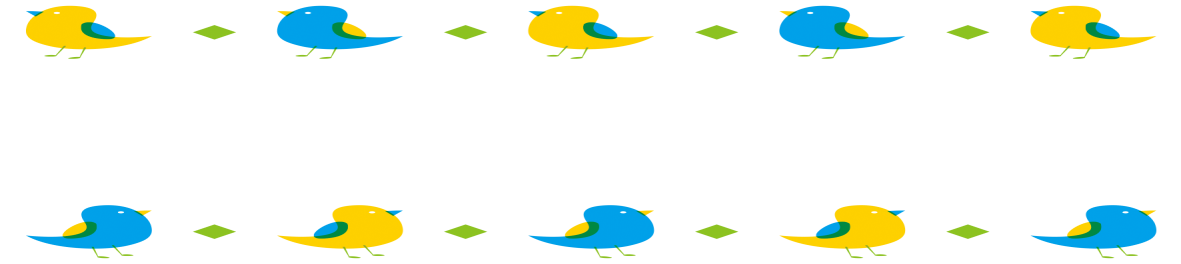 みなさん,・おめでとうございます。いよいよがスタートしました。しいことがいっぱいの！らないうちにれもたまります。・きをしてにごしましょう。　　　4から６にかけてをいます。は,みなさのののようすやのいところがないかをべるなものです。おたよりをよくんでしっかりけれるようにしましょう。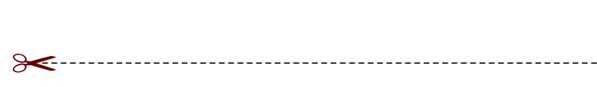 　　は、さんがでなをごすためになやをいます。　にの・などをおいしますが、しめりをってごください。あ保健関係書類の提出について「保健調査票」Ａ４の白い紙）　これからの健康診断で使う大切な資料です。「緊急連絡カード」（２～６年のみ）　ご確認の上、前年度と変更になったことがあれば、赤で訂正をしてください。「家庭環境調査表」　３年・５年生で新しく記入していただきます。④「歯科健康診断用アンケート」「耳鼻咽頭科保健調査票」　よく読んでいただき、ご記入してください。⑤「結核検診問診票」（全学年）＊①～⑤までを「保健連絡封筒」に入れて、４月１２日（水）までに提出してください。　お子さんの健康状態を知るための大切なものですので、ご協力お願いします。お世話になる学校医の先生をご紹介・・・　　　・内科　　　矢田　和彦先生　（矢田クリニック）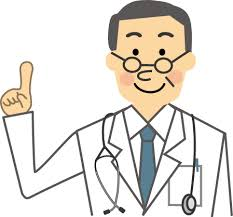 　　　・歯科　　　伊藤　真治先生　（三鈴歯科）　　　・耳鼻科　　山田　清治先生　（山田耳鼻咽頭科）　　　・眼科　　　岡田　卓也先生　（岡田眼科）　　　・薬剤師　　佐藤　元重先生　（スギ薬局）出席停止について・・・　　　学校感染症にかかった場合、出席扱いとなります。これは、欠席ではありませんが登校の前　　　に医師の証明が必要です。書類は、病院から渡していただける場合、または学校にあります　　　ので、必ずご連絡しださい。水沢小ホームページからもダウンロードできます。　　＊感染症予防のため、在学する兄弟姉妹以外の子どもを通じての用紙の受け渡しは、とめて　　　おりますので、ご理解・ご協力お願いします。　　毎朝の健康チェックをお願いします・・・　　　朝の顔色・熱・のどの痛み・便が出たか？・目が赤くないか？・だるくないか？　　　などの朝の観察をお願いします。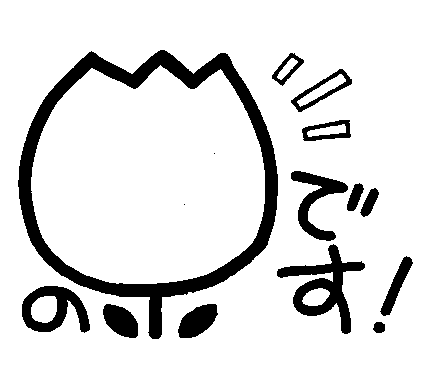 など４６（）しめり　４１２（）1０（）１・２・３1１（）４・５・６（・）◎の（・ズボン）◎のに。（のでぶのは×）１３（）１・２・３年１４日（）４・５・６年によってがいます。◎メガネをっているはれずにもってきましょう。１７（）４・５・６１８（）１・２・３によってがいます。◎アカをっておきましょう。　 １９（）◎１８（）です。◎１９（）です。  ２４（）4・5・6◎の（・）で。  ２５（）1・2・3◎の（・）で。２７日（）◎のみがきをていねいにしてきましょう。5　 8（）1・2・５◎アカをおきましょう。16（）1・2・５◎がいはピンでとめてましょう。６１９（）１・４◎の（・ズボン）でけます。１がします。